УКРАЇНАВиконавчий комітет Нетішинської міської радиХмельницької областіР І Ш Е Н Н Я28.07.2022					Нетішин				  № 259/2022Про квартирний облікВідповідно до підпункту 2 пункту «а» статті 30, пункту 3 частини 4              статті 42 Закону України «Про місцеве самоврядування в Україні», статті 15 Житлового кодексу Української РСР, Правил обліку громадян, які потребують поліпшення житлових умов, і надання їм житлових приміщень в Українській РСР, затверджених постановою Ради Міністрів Української РСР і Української республіканської ради професійних спілок від 11 грудня 1984 року № 470, з метою розгляду клопотань служби у справах дітей виконавчого комітету Нетішинсь-кої міської ради, зареєстрованих у виконавчому комітеті Нетішинської міської ради 21 квітня 2022 року за № 23/1121-01-10/2022, 29 квітня 2022 року за             № 23/1189-01-10/2022, листів ВП «ХАЕС» ДП «НАЕК «Енергоатом», зареєстро-ваних у виконавчому комітеті Нетішинської міської ради 28 червня 2022 року за № 32/1759-01-13/2022, 08 липня 2022 року за № 32/1884-01-13/2022, звернень громадян, враховуючи рекомендації громадської комісії з житлових питань при виконавчому комітеті міської ради від 24 червня 2022 року та від 21 липня    2022 року виконавчий комітет Нетішинської міської ради    в и р і ш и в:1. Включити до списку осіб, які користуються правом позачергового одержання житлових приміщень:1.1. Кириченко Оксану Миколаївну, ... року народження, складом сім’ї            1 особа, як таку, що перебуває на первинному обліку служби у справах дітей виконавчого комітету Нетішинської міської ради, згідно з підпунктом 5 пункту 15, підпунктом 3 пункту 46, Правил обліку…;1.2. Волкову Анастасію Андріївну, ... року народження, складом сім’ї             1 особа, як таку, що перебуває на первинному обліку служби у справах дітей виконавчого комітету Нетішинської міської ради, згідно з підпунктом 5 пункту 15, підпунктом 3 пункту 46, Правил обліку… . 2. Виключити зі списку осіб, які користуються правом позачергового одержання житлових приміщень, згідно з підпунктом 2 пункту 47 Правил обліку…:2.1. Яцишину Зінаїду Артемівну, ... року народження, у зв’язку зі смертю, справа № 252;22.2. Сівака Василя Васильовича, ... року народження, у зв’язку зі смертю, справа № 113;2.3. Федотюк Тетяну Миколаївну, ... року народження, у зв’язку зі смертю, справа № 27;2.4. Федотюка Миколу Олександровича, ... року народження;Федотюка Віктора Миколайовича, ... року народження;Федотюка Володимира Миколайовича, ... року народження,у зв’язку з втратою права позачергового одержання житлових приміщень, справа № 27;2.5. Налапко Миколу Олександровича, ... року народження;Налапко Горпину Павлівну, ... року народження, у зв’язку зі смертю, справа № 19;2.6. Налапко Олену Миколаївну, ... року народження;Налапко Миколу Миколайовича, ... року народження,у зв’язку з втратою права позачергового одержання житлових приміщень, справа № 19.3. Зняти з квартирного обліку із загальної черги та виключити зі списку осіб, які користуються правом першочергового одержання житлових приміщень, у зв’язку зі смертю Шаригіну Зінаїду Миколаївну, ... року народження, справа № 642.4. Виключити зі списку осіб, які користуються правом першочергового одержання житлових приміщень, згідно з пунктом 27, 28 Правил обліку…:Коротун Валентину Василівну, ... року народження;Коротуна Віталія Сергійовича, ... року народження;Коротуна Василя Віталійовича, ... року народження;Коротуна Сергія Віталійовича, ... року народження,у зв’язку з втратою права перебування у першочерговому списку, справа № 642.5. Взяти на квартирний облік за місцем проживання на загальних підставах:Поліщука Юрія Павловича, ... року народження, згідно з підпунктом 6 пункту 13, пункту 15 Правил обліку… .6. Взяти на квартирний облік за місцем проживання на загальних підставах та включити до списку осіб, які користуються правом першочергового одержання житлових приміщень:Бабійчука Віталія Олександровича, ... року народження,згідно з підпунктом 6 пункту 13, підпунктом 2 пункту 15, підпунктом 4 пункту 44 Правил обліку… та статті 12 Закону України «Про статус ветеранів війни, гарантії їх соціального захисту».7. Затвердити спільні рішення адміністрації та профспілкового комітету                ВП ХАЕС з питань квартирного обліку від 22 червня 2022 року № 271, від                       22 червня 2022 року № 273 та від 29 червня 2022 № 286.Міський голова							Олександр СУПРУНЮК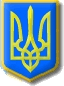 